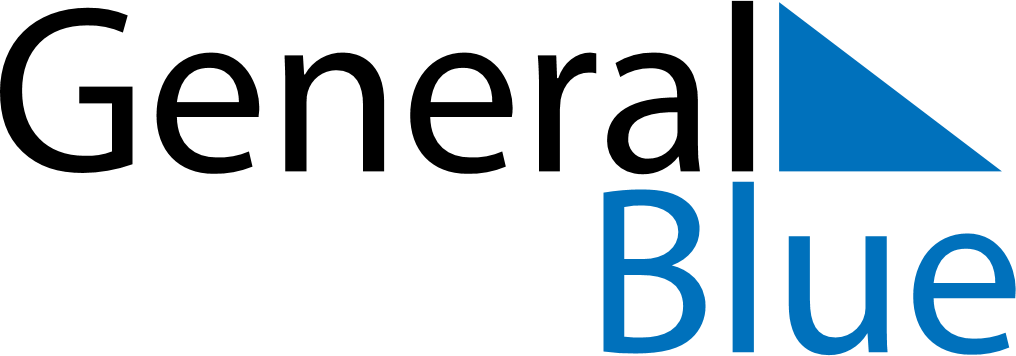 Weekly CalendarOctober 18, 2021 - October 24, 2021Weekly CalendarOctober 18, 2021 - October 24, 2021Weekly CalendarOctober 18, 2021 - October 24, 2021Weekly CalendarOctober 18, 2021 - October 24, 2021Weekly CalendarOctober 18, 2021 - October 24, 2021Weekly CalendarOctober 18, 2021 - October 24, 2021MondayOct 18TuesdayOct 19TuesdayOct 19WednesdayOct 20ThursdayOct 21FridayOct 22SaturdayOct 23SundayOct 246 AM7 AM8 AM9 AM10 AM11 AM12 PM1 PM2 PM3 PM4 PM5 PM6 PM